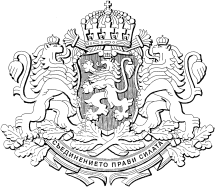 РЕПУБЛИКА  БЪЛГАРИЯМИНИСТЕРСКИ СЪВЕТ                                           ПроектПОСТАНОВЛЕНИЕ№ ................от ......................................  година  ЗА приемане на Наредба за специфичните изисквания към млечните продуктиМИНИСТЕРСКИЯТ СЪВЕТПОСТАНОВИ:Член единствен. Приема Наредба за специфичните изисквания към млечните продукти.ЗАКЛЮЧИТЕЛНИ РАЗПОРЕДБИ§ 1. Отменя се Наредбата за специфичните изисквания към млечните продукти приета с Постановление № 119 на Министерския съвет от 2012 г., (обн., ДВ, бр. 48 от 2012 г., изм. и доп. бр. 1 от 2013 г.; изм. с Решение № 5890 на Върховния административен съд на Република България от 2015 г.- бр. 39 от 2015 г.; изм. и доп. бр. 58 от 2018 г.). § 2. Постановлението влиза в сила в 14-дневен срок след обнародването му в „Държавен вестник“.МИНИСТЪР-ПРЕДСЕДАТЕЛ:	    БОЙКО БОРИСОВГЛАВЕН СЕКРЕТАР НА МИНИСТЕРСКИЯ СЪВЕТ:                            ВЕСЕЛИН ДАКОВГлавен секретар на Министерството на земеделието, храните и горите:   Георги Стоянови.д. Директор на дирекция „Правни дейности и законодателство на Европейския съюз“,  МЗХГ:                                                                                                           Гинка Панаретова